              СОВЕТ  УЗЯКСКОГО  СЕЛЬСКОГО  ПОСЕЛЕНИЯ               ТЮЛЯЧИНСКОГО  МУНИЦИПАЛЬНОГО  РАЙОНА                                    РЕСПУБЛИКИ  ТАТАРСТАН                                                  Р Е Ш Е Н И Е внеочередного  заседания  третьего  созыва   п.Узяк                                                                              13 октября 2015года                                                                       № 5                                           О представлении прокурораТюлячинского района №02-08-02/2015от 29.09.2015годаРассмотрев представление прокурора Тюлячинского района от 29.09.2015 года № 02-08-02/2015 «О воинской обязанности и военной службе», Совет Узякского сельского поселения Тюлячинского муниципального района Республики Татарстан решил:1. Принять меры по устранению допущенных нарушений Федерального Закона «О воинской обязанности и военной службе», выявленные в ходе проверки прокуратурой Тюлячинского района.2. Привлечь к дисциплинарной ответственности  начальника военно-учетного стола  сельского  поселения Гариповой Г.Р.       3. О мерах, принятых по устранению нарушений Федерального Закона «О воинской обязанности и военной службе», сообщить прокурору района в установленный законом срок.       4. Контроль за исполнением настоящего решения возложить на Главу Котникова Вальтера Николаевича.Глава Узякского сельского поселения Тюлячинского муниципального районаРеспублики Татарстан                                                             Котников В.Н.                                            В.Н.КотниковО наложении дисциплинарного взыскания. В ходе проверки, проведенной Прокуратурой  Тюлячинского  районаРеспублики Татарстан в Узякском сельском поселении Тюлячинского муниципального района Республики Татарстан были выявлены   нарушения.Проверкой было установлено, что виновной в нарушении Федерального закона «О воинской обязанности и военной службе» является начальник военно-учетного стола Узякского сельского  поселения  Гарипова Г.Р.На основании изложенного, руководствуясь ст.ст.192,193 Трудового кодекса Российской Федерации, начальник военно-учетного стола Узякского сельского поселения Гариповой Г.Р. за ненадлежащее исполнение должностных обязанностей объявить замечание.О принятых  мерах по устранению имеющих нарушений требований  законодательства начальник военно-учетного стола Узякского сельского поселения Гариповой Г.Р. доложить Главе Узякского сельского поселения Тюлячинского муниципального района.С распоряжением ознакомлена: __________________                                                                                                         В.Н.КотниковРЕСПУБЛИКА ТАТАРСТАНТЮЛЯЧИНСКИЙ МУНИЦИПАЛЬНЫЙ РАЙОН СОВЕТ УЗЯКСКОГО СЕЛЬСКОГО ПОСЕЛЕНИЯ    Хазиева ул., д. 8, п. Узяк, 422092тел. (факс): (84360) 5-22-17,E-mail: Uzk.Tul@tatar.ru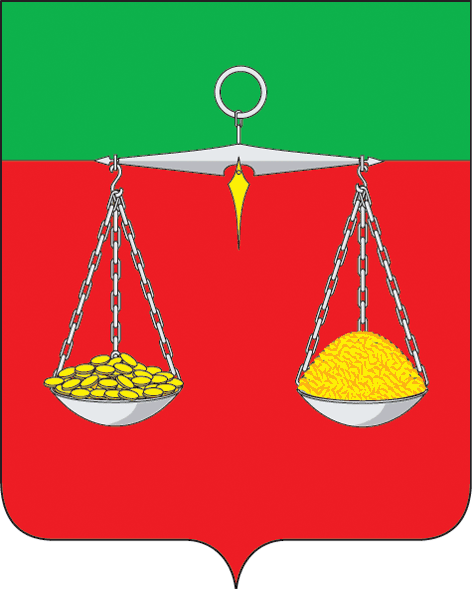 ТАТАРСТАН РЕСПУБЛИКАСЫТЕЛӘЧЕ МУНИЦИПАЛЬ РАЙОНЫ ҮЗӘК АВЫЛ ҖИРЛЕГЕХәҗиев ур., 8 нчы йорт, Үзәк бистәсе, 422092тел. (факс): (84360) 5-22-17, E-mail: Uzk.Tul@tatar.ruОКПО 04311889  ОГРН 1021607154876  ИНН/КПП 1619000431/161901001ОКПО 04311889  ОГРН 1021607154876  ИНН/КПП 1619000431/161901001ОКПО 04311889  ОГРН 1021607154876  ИНН/КПП 1619000431/161901001          «13  »  октября  2015г  № 930На № 02-08-02/2015 от «29» октября 2015г.Прокурору Тюлячинского района советнику юстицииР.Ф.Сунгатуллину Уважаемый  Рим Фаргатович! Рассмотрев представление прокуратуры Тюлячинского района от 29.09.2015 г. № 02-08-02/2015 об устранении нарушений Федерального закона «О воинской обязанности и военной службе» сообщаю, что 13 октября 2015 года на  заседании Совета Узякского сельского поселения Тюлячинского муниципального района рассмотрено Ваше представление. По итогам рассмотрения принято решение по устранению допущенных нарушений закона, причин и условий сопутствующих их нарушению и о недопущении отмеченных нарушений впредь. За ненадлежащее исполнение возложенных обязанностей, выразившихся в нарушении действующего федерального законодательства, привлечена к дисциплинарной ответственности начальник военно-учетного стола муниципального образования «Узякское сельское поселение»  Гарипова Г.Р.Приложение: копия распоряжения о дисциплинарном взыскании.          «13  »  октября  2015г  № 930На № 02-08-02/2015 от «29» октября 2015г.Прокурору Тюлячинского района советнику юстицииР.Ф.Сунгатуллину Уважаемый  Рим Фаргатович! Рассмотрев представление прокуратуры Тюлячинского района от 29.09.2015 г. № 02-08-02/2015 об устранении нарушений Федерального закона «О воинской обязанности и военной службе» сообщаю, что 13 октября 2015 года на  заседании Совета Узякского сельского поселения Тюлячинского муниципального района рассмотрено Ваше представление. По итогам рассмотрения принято решение по устранению допущенных нарушений закона, причин и условий сопутствующих их нарушению и о недопущении отмеченных нарушений впредь. За ненадлежащее исполнение возложенных обязанностей, выразившихся в нарушении действующего федерального законодательства, привлечена к дисциплинарной ответственности начальник военно-учетного стола муниципального образования «Узякское сельское поселение»  Гарипова Г.Р.Приложение: копия распоряжения о дисциплинарном взыскании.          «13  »  октября  2015г  № 930На № 02-08-02/2015 от «29» октября 2015г.Прокурору Тюлячинского района советнику юстицииР.Ф.Сунгатуллину Уважаемый  Рим Фаргатович! Рассмотрев представление прокуратуры Тюлячинского района от 29.09.2015 г. № 02-08-02/2015 об устранении нарушений Федерального закона «О воинской обязанности и военной службе» сообщаю, что 13 октября 2015 года на  заседании Совета Узякского сельского поселения Тюлячинского муниципального района рассмотрено Ваше представление. По итогам рассмотрения принято решение по устранению допущенных нарушений закона, причин и условий сопутствующих их нарушению и о недопущении отмеченных нарушений впредь. За ненадлежащее исполнение возложенных обязанностей, выразившихся в нарушении действующего федерального законодательства, привлечена к дисциплинарной ответственности начальник военно-учетного стола муниципального образования «Узякское сельское поселение»  Гарипова Г.Р.Приложение: копия распоряжения о дисциплинарном взыскании.                                                         БОЕРЫК                  «____»_____________ .РЕСПУБЛИКА ТАТАРСТАНТЮЛЯЧИНСКИЙ МУНИЦИПАЛЬНЫЙ РАЙОН СОВЕТ УЗЯКСКОГО СЕЛЬСКОГО ПОСЕЛЕНИЯ    Хазиева ул., д. 8, п. Узяк, 422092тел. (факс): (84360) 5-22-17,E-mail: Uzk.Tul@tatar.ruТАТАРСТАН РЕСПУБЛИКАСЫТЕЛӘЧЕ МУНИЦИПАЛЬ РАЙОНЫ ҮЗӘК АВЫЛ ҖИРЛЕГЕХәҗиев ур., 8 нчы йорт, Үзәк бистәсе, 422092тел. (факс): (84360) 5-22-17, E-mail: Uzk.Tul@tatar.ruОКПО 04311889  ОГРН 1021607154876  ИНН/КПП 1619000431/161901001ОКПО 04311889  ОГРН 1021607154876  ИНН/КПП 1619000431/161901001ОКПО 04311889  ОГРН 1021607154876  ИНН/КПП 1619000431/161901001                                    О наложении дисциплинарного взыскания                                     О наложении дисциплинарного взыскания                                     О наложении дисциплинарного взыскания                                                          БОЕРЫК                  «____»_____________ .